Jennifer SmithSchool Address: Westfield State University, 577 Western Ave., Box # 333, Westfield, MA 01086Permanent Address: 134 Frank Avenue, Natick, MA 01760 413-572-5206 ● jsmith5206@westfield.ma.eduEDUCATIONWestfield State University, Westfield, MA Bachelor of Science in Education, May 2018 Specialization: English and ReadingLICENSUREElementary Education, 1-6 (In Progress)Passed all sections of MA Tests for Educator LicensureSEI EndorsementTEACHING EXPERIENCEEdward Ellington Elementary School, Springfield, MA	Spring 2018 Third Grade PracticumDemonstrated ability to teach in a multicultural third grade class of 28 studentsDeveloped and taught lessons in all curriculum areas with whole class, small groups, and cooperative groupsAssessed special needs; Devised and instituted individualized academic and behavioral intervention programs for studentsDesigned and implemented a 5 week unit on nutrition and integrated a variety of skillsParticipated in curriculum planning, faculty meetings, and parent conferencesKensington Avenue Magnet School, Springfield, MA	Fall 2017 First Grade Pre-PracticumAided a bilingual teacher in a first grade inclusion classroomDesigned and implemented lessons that incorporated the needs of different levels of English language learnersAttended a Responsive Classroom seminar and applied the philosophy in practiceIntroduced reading and writing process to all students including English language learnersAlfred Zanetti Montessori Elementary School, Springfield, MA	Spring 2017 Second Grade Pre-PracticumWorked in a classroom of 2nd grade studentsAssisted special needs children in classroom and recreation settingFacilitated guided discovery that incorporated life and beginner language skillsJennifer Smith, Page 2Windsor State Street Elementary School, Windsor, VT	Winter 2015 - Spring 2016 Hartland Elementary School, Hartland, VT	Winter 2015 - Spring 2016 Substitute TeacherWorked with grades K-8 and implemented teacher’s lesson plansSupervised fourth grade field trip to science museum and applied behavior management techniquesAssumed the responsibilities of a special educator in various assignmentsRELATED EXPERIENCEWashington Elementary School, Springfield, MA	Fall 2015 – Fall 2017 TutorGuided 15 first grade students in after-school programFocused on beginner reading, writing and mathematics for students learning English as a second languageShared progress reports with the students as well as with their guardiansStructured each personalized lesson as an extension of the last, allowing each student to progress at their own rate, in alignment with each student’s levelAlfred Zanetti Montessori Elementary School, Springfield, MA	Fall 2017 Volunteer TutorDemonstrated role-model behavior and provided positive encouragement to an at-risk 10-year-old boyTutored and motivated the student through individual instruction three days a weekYMCA, Springfield, MASenior Camp Counselor	Summer 2017Camp Counselor	Summers 2015, 2016Coordinated day camp for children from the ages of 6-12Facilitated meeting with all camp counselorsProgrammed and delivered daily activities for the 9-12 year-old groupShared responsibility of groups up to 21 children with co-counselorsParticipated in the planning of all camp activities such as field trips, theme days, family nights and award ceremoniesCERTIFICATIONSCPR/First Aid, American Red Cross Lifeguard, Small Boats and Water Craft CertifiedSKILLSComputer Skills: Proficient in Microsoft Office Suite, Smartboard Technology, ELMOLanguage Skills: Conversational Spanish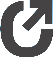 